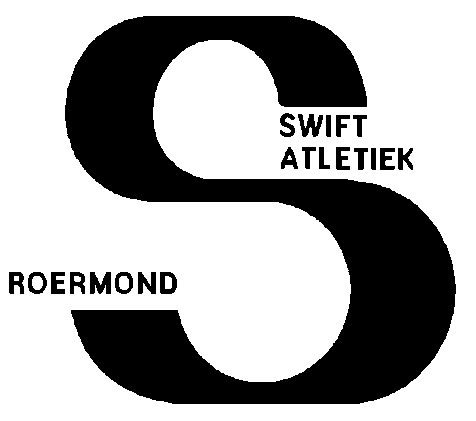 Beste junioren A,B (neo)senioren, masters en recreanten,Het voorjaar is weer begonnen en dat houdt ook in dat een nieuw seizoen vol gezellige en leuke activiteiten van de ABN-commissie voor de deur staat. Als starschot van dit nieuwe seizoen beginnen we met indoor trampolinespringen. Heb je altijd al eens een salto, backflip of sideslip willen oefenen? Dan is deze activiteit echt iets voor jou! Het programmaDe activiteit zal plaatsvinden op 2 juni 2018. We vertrekken om 15:15u bij Swift naar Jump XL in Geleen, dus zorg dat je op tijd aanwezig bent! Van 16:00u tot 18:00u hebben we de gelegenheid om gebruik te maken van de trampolinehal. We sluiten de activiteit leuk af met een gezamenlijke maaltijd en zal de dag rond een uur of 20:00 ten einde komen.InschrijvenWil je alles zelf meemaken en niet achteraf horen hoe geweldig het was? Schrijf je dan in om dit spectaculaire evenement niet te missen! Ga naar www.swiftatletiek.nl  ledenservice  brieven van Swift.De kosten voor deze activiteit zijn slechts €10,- per persoon, inclusief etentje. Het inschrijfgeld dient uiterlijk 25 mei overgemaakt te worden naar:Swift Atletiek, NL56 RABO 0121 4281 09 Doe dit onder vermelding van: ABN Trampolinespringen en je naamJe bent pas ingeschreven als we zowel je inschrijving als je inschrijfgeld ontvangen hebben.We zouden het op prijs stellen als je wilt rijden. Dit kun je op het inschrijfformulier aangeven. De benzinekosten worden vergoed.
Met vriendelijke groet,De ABN Commissie 